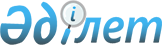 О бюджете Алтындынского сельского округа на 2023-2025 годыРешение Буландынского районного маслихата Акмолинской области от 26 декабря 2022 года № 7С-31/3.
      В соответствии с пунктом 2 статьи 9-1 Бюджетного кодекса Республики Казахстан, пунктом 2-7 статьи 6 Закона Республики Казахстан "О местном государственном управлении и самоуправлении в Республике Казахстан", Буландынский районный маслихат РЕШИЛ:
      1. Утвердить бюджет Алтындынского сельского округа на 2023-2025 годы, согласно приложениям 1, 2 и 3 соответственно, в том числе на 2023 год в следующих объемах:
      1) доходы – 36738,1 тысяча тенге, в том числе:
      налоговые поступления – 4001,0 тысяча тенге;
      поступления трансфертов – 32737,1 тысяча тенге;
      2) затраты – 36738,1 тысяча тенге;
      3) чистое бюджетное кредитование – 0,0 тысяч тенге;
      4) сальдо по операциям с финансовыми активами – 0,0 тысяч тенге;
      5) дефицит (профицит) бюджета – 0,0 тысяч тенге;
      6) финансирование дефицита (использование профицита) бюджета – 0,0 тысяч тенге.
      Сноска. Пункт 1 - в редакции решения Буландынского районного маслихата Акмолинской области от 16.11.2023 № 8С-10/12 (вводится в действие с 01.01.2023).


      2. Учесть в бюджете Алтындынского сельского округа на 2023 год субвенцию, передаваемую из районного бюджета в сумме 24449,0 тысяч тенге.
      2-1. Учесть, что в составе расходов бюджета Алтындынского сельского округа на 2023 год предусмотрены целевые трансферты в сумме 8288,1 тысяча тенге, в том числе:
      целевые текущие трансферты, выделенные из районного бюджета на развитие жилищно-коммунального хозяйства в сумме 8288,1 тысяча тенге.
      Сноска. Решение дополнено пунктом 2-1 в соответствии с решением Буландынского районного маслихата Акмолинской области от 08.09.2023 № 8С-8 /10 (вводится в действие с 01.01.2023); в редакции решения Буландынского районного маслихата Акмолинской области от 16.11.2023 № 8С-10/12 (вводится в действие с 01.01.2023).


      3. Настоящее решение вводится в действие с 1 января 2023 года. Бюджет Алтындынского сельского округа на 2023 год
      Сноска. Приложение 1 - в редакции решения Буландынского районного маслихата Акмолинской области от 16.11.2023 № 8С-10/12 (вводится в действие с 01.01.2023). Бюджет Алтындынского сельского округа на 2024 год Бюджет Алтындынского сельского округа на 2025 год
					© 2012. РГП на ПХВ «Институт законодательства и правовой информации Республики Казахстан» Министерства юстиции Республики Казахстан
				
      Секретарь районного маслихата

Ш.Кусаинов
Приложение 1 к решению
Буландынского районного маслихата
от 26 декабря 2022 года
№ 7С-31/3
Категория
Категория
Категория
Категория
Сумма тысяч тенге
Класс
Класс
Класс
Сумма тысяч тенге
Подкласс
Подкласс
Сумма тысяч тенге
Наименование
Сумма тысяч тенге
1
2
3
4
5
I. Доходы
36738,1
1
Налоговые поступления
4001,0
01
Подоходный налог 
109,0
2
Индивидуальный подоходный налог
109,0
04
Hалоги на собственность
3892,0
1
Hалоги на имущество
342,0
4
Hалог на транспортные средства
3550,0
4
Поступления трансфертов
32737,1
02
Трансферты из вышестоящих органов государственного управления
32737,1
3
Трансферты из районного (города областного значения) бюджета
32737,1
Функциональная группа
Функциональная группа
Функциональная группа
Функциональная группа
Сумма
Администратор бюджетных программ
Администратор бюджетных программ
Администратор бюджетных программ
Сумма
Программа 
Программа 
Сумма
Наименование
Сумма
1
2
3
4
5
II. Затраты
36738,1
01
Государственные услуги общего характера
24475,3
124
Аппарат акима города районного значения, села, поселка, сельского округа
24475,3
001
Услуги по обеспечению деятельности акима города районного значения, села, поселка, сельского округа
24475,3
06
Социальная помощь и социальное обеспечение
1747,0
124
Аппарат акима города районного значения, села, поселка, сельского округа
1747,0
003
Оказание социальной помощи нуждающимся гражданам на дому
1747,0
07
Жилищно-коммунальное хозяйство
10515,8
124
Аппарат акима города районного значения, села, поселка, сельского округа
10515,8
008
Освещение улиц в населенных пунктах
620,0
011
Благоустройство и озеленение населенных пунктов
9388,1
014
Организация водоснабжения населенных пунктов
507,7
III. Чистое бюджетное кредитование
0,0
IV. Сальдо по операциям с финансовыми активами 
0,0
V. Дефицит (профицит) бюджета 
0,0
VI. Финансирование дефицита (использование профицита) бюджета
0,0Приложение 2
к решению Буландынского
районного маслихата
от 26 декабря 2022 года
№ 7С-31/3
Категория
Категория
Категория
Категория
Сумма тысяч тенге
Класс
Класс
Класс
Сумма тысяч тенге
Подкласс
Подкласс
Сумма тысяч тенге
Наименование
Сумма тысяч тенге
1
2
3
4
5
I. Доходы
31954,0
1
Налоговые поступления
4001,0
01
Подоходный налог 
330,0
2
Индивидуальный подоходный налог
330,0
04
Hалоги на собственность
3671,0
1
Hалоги на имущество
261,0
4
Hалог на транспортные средства
3410,0
4
Поступления трансфертов
27953,0
02
Трансферты из вышестоящих органов государственного управления
27953,0
3
Трансферты из районного (города областного значения) бюджета
27953,0
Функциональная группа
Функциональная группа
Функциональная группа
Функциональная группа
Сумма
Администратор бюджетных программ
Администратор бюджетных программ
Администратор бюджетных программ
Сумма
Программа 
Программа 
Сумма
Наименование
Сумма
1
2
3
4
5
II. Затраты
31954,0
01
Государственные услуги общего характера
27946,0
124
Аппарат акима города районного значения, села, поселка, сельского округа
27946,0
001
Услуги по обеспечению деятельности акима города районного значения, села, поселка, сельского округа
27946,0
06
Социальная помощь и социальное обеспечение
1779,0
124
Аппарат акима города районного значения, села, поселка, сельского округа
1779,0
003
Оказание социальной помощи нуждающимся гражданам на дому
1779,0
07
Жилищно-коммунальное хозяйство
2229,0
124
Аппарат акима города районного значения, села, поселка, сельского округа
2229,0
008
Освещение улиц в населенных пунктах
320,0
011
Благоустройство и озеленение населенных пунктов
1400,0
014
Организация водоснабжения населенных пунктов
509,0
III. Чистое бюджетное кредитование
0,0
IV. Сальдо по операциям с финансовыми активами 
0,0
V. Дефицит (профицит) бюджета 
0,0
VI. Финансирование дефицита (использование профицита) бюджета
0,0Приложение 3
к решению Буландынского
районного маслихата
от 26 декабря 2022 года
№ 7С-31/3
Категория
Категория
Категория
Категория
Сумма тысяч тенге
Класс
Класс
Класс
Сумма тысяч тенге
Подкласс
Подкласс
Сумма тысяч тенге
Наименование
Сумма тысяч тенге
1
2
3
4
5
I. Доходы
33503,0
1
Налоговые поступления
4001,0
01
Подоходный налог 
330,0
2
Индивидуальный подоходный налог
330,0
04
Hалоги на собственность
3671,0
1
Hалоги на имущество
261,0
4
Hалог на транспортные средства
3410,0
4
Поступления трансфертов
29502,0
02
Трансферты из вышестоящих органов государственного управления
29502,0
3
Трансферты из районного (города областного значения) бюджета
29502,0
Функциональная группа
Функциональная группа
Функциональная группа
Функциональная группа
Сумма
Администратор бюджетных программ
Администратор бюджетных программ
Администратор бюджетных программ
Сумма
Программа 
Программа 
Сумма
Наименование
Сумма
1
2
3
4
5
II. Затраты
33503,0
01
Государственные услуги общего характера
29480,0
124
Аппарат акима города районного значения, села, поселка, сельского округа
29480,0
001
Услуги по обеспечению деятельности акима города районного значения, села, поселка, сельского округа
29480,0
06
Социальная помощь и социальное обеспечение
1794,0
124
Аппарат акима города районного значения, села, поселка, сельского округа
1794,0
003
Оказание социальной помощи нуждающимся гражданам на дому
1794,0
07
Жилищно-коммунальное хозяйство
2229,0
124
Аппарат акима города районного значения, села, поселка, сельского округа
2229,0
008
Освещение улиц в населенных пунктах
320,0
011
Благоустройство и озеленение населенных пунктов
1400,0
014
Организация водоснабжения населенных пунктов
509,0
III. Чистое бюджетное кредитование
0,0
IV. Сальдо по операциям с финансовыми активами 
0,0
V. Дефицит (профицит) бюджета 
0,0
VI. Финансирование дефицита (использование профицита) бюджета
0,0